Załącznik nr 4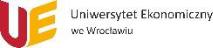 Do Instrukcji w sprawie podróży służbowych poza granicami krajuZlecenie podróży dla realizacji zadań na rzecz Uniwersytetu Ekonomicznego we WrocławiuŹródło finansowania (MPK)podpis zlecającego podróżpodpis dysponenta środkówpodpis Rektora lub osobyupoważnionej*wymaga uzyskania zgody Rektora na Zleceniu podróży, na zasadach określonych w zarządzeniu Rektora Uniwersytetu Ekonomicznego we Wrocławiu.......................................................................................................................................................................................................................................................................Rozliczenie podróży dla realizacji zadań na rzecz Uniwersytetu Ekonomicznego we Wrocławiu`Łącznie koszty przejazduWypełniane w przypadku podroży samochodem niebędącym własnością Uczelni`Nr zlecenia podróżyDataImię i nazwiskoImię i nazwiskoImię i nazwiskoImię i nazwiskoAdres odbywającego podróżAdres odbywającego podróżAdres odbywającego podróżAdres odbywającego podróżNr rachunku bankowegoNr rachunku bankowegoNr rachunku bankowegoNr rachunku bankowegoCelCelCelCelCelCelDataDataOd:Do:Do:Do:Podróż (miejscowości)Podróż (miejscowości)Z:Do:Do:Do:Planowane koszty (PLN,Planowane koszty (PLN,Planowane koszty (PLN,Planowane koszty (PLN,Środek transportu (samochód)Środek transportu (samochód)EURO, inna waluta)EURO, inna waluta)EURO, inna waluta)EURO, inna waluta)Środek transportuŚrodek transportuPodróż☐PKP II klasa☐samochód (1 osoba)Nocleg☐PKP I klasa☐samochód (2 osoby)Inne wydatki☐Linie autobusowe☐samochód (3 lub więcej osób)RAZEM☐Inne …………………………………..☐samochód (1 osoba), pełna odpłatność*Imię i nazwiskoData rozliczeniaWypełniane w przypadku podróży innym środkiem transportu niż samochódWypełniane w przypadku podróży innym środkiem transportu niż samochódWypełniane w przypadku podróży innym środkiem transportu niż samochódWypełniane w przypadku podróży innym środkiem transportu niż samochódWypełniane w przypadku podróży innym środkiem transportu niż samochódDataGodzinaMiejscowośćDataGodzinaMiejscowośćŚrodek transportuKoszt przejazduKoszt przejazduDataGodzinaMiejscowośćDataGodzinaMiejscowośćŚrodek transportul. km.   Stawka za   Wskaźnik Koszt przejazdukmŁącznie koszty przejazduŁącznie koszty przejazduŁącznie koszty przejazduŁącznie koszty przejazduNr rejestracyjny**Nr rejestracyjny**Nr rejestracyjny**Poj. silnika**Dysponujący samochodemDysponujący samochodemDysponujący samochodemDysponujący samochodemDysponujący samochodemPasażer 1Pasażer 1Pasażer 2Pasażer 2Pasażer 2Pasażer 3Pasażer 3Pasażer 4Pasażer 4Pasażer 4Pasażer 4Rzeczywiste koszty (PLN,Rzeczywiste koszty (PLN,Rzeczywiste koszty (PLN,Rzeczywiste koszty (PLN,Rzeczywiste koszty (PLN,EURO, inna waluta)EURO, inna waluta)EURO, inna waluta)EURO, inna waluta)EURO, inna waluta)Podróżpodpis osobypodpis osobypodpis osobysprawdzono pod względemsprawdzono pod względemsprawdzono pod względemsprawdzono pod względemsprawdzono pod względemsprawdzono pod względemsprawdzono pod względemNoclegodbywającej podróżodbywającej podróżodbywającej podróżodbywającej podróżodbywającej podróżmerytorycznymmerytorycznymmerytorycznymformalno‐rachunkowymformalno‐rachunkowymformalno‐rachunkowymformalno‐rachunkowymformalno‐rachunkowymNoclegodbywającej podróżodbywającej podróżodbywającej podróżodbywającej podróżodbywającej podróżmerytorycznymmerytorycznymmerytorycznymformalno‐rachunkowymformalno‐rachunkowymformalno‐rachunkowymformalno‐rachunkowymformalno‐rachunkowymNoclegInne wydatkiInne wydatkiRAZEMZatwierdzam do wypłaty:Zatwierdzam do wypłaty:Zatwierdzam do wypłaty:Zatwierdzam do wypłaty:Zatwierdzam do wypłaty:RAZEMZatwierdzam do wypłaty:Zatwierdzam do wypłaty:Zatwierdzam do wypłaty:Zatwierdzam do wypłaty:Zatwierdzam do wypłaty:RAZEMpodpis Kwestorapodpis Kwestorapodpis Kwestorapodpis Kanclerzapodpis Kanclerzapodpis Kanclerzapodpis Kanclerza** wypełniane tylko dla dysponenta samochodu** wypełniane tylko dla dysponenta samochodu** wypełniane tylko dla dysponenta samochodu** wypełniane tylko dla dysponenta samochodu** wypełniane tylko dla dysponenta samochodu** wypełniane tylko dla dysponenta samochodu** wypełniane tylko dla dysponenta samochodu